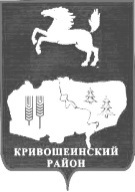 АДМИНИСТРАЦИЯ КРИВОШЕИНСКОГО РАЙОНАПОСТАНОВЛЕНИЕ03.02.2015										                № 43с. КривошеиноТомской областиОб утверждении ведомственной целевой  программы «Создание условий для функционирования муниципальных общеобразовательных учреждений и предоставление общедоступного и бесплатного начального общего, основного общего, среднего общего образования по основным общеобразовательным программам на территории муниципального образования Кривошеинский район» на 2015 год.    (в редакции постановлений Администрации Кривошеинского района  от 13.11.2015 №383, от 30.12.2015 №440)                                                      В соответствии со статьей 179.3 Бюджетного кодекса Российской Федерации, на основании постановления Администрации Кривошеинского района от 30.04.2013 № 322 «Об утверждении Порядка разработки, утверждения, реализации и мониторинга реализации ведомственных целевых программ муниципального образования Кривошеинский район» и  в целях  повышения эффективности и результативности расходования бюджетных средствПОСТАНОВЛЯЮ:Утвердить:               1.1. Ведомственную целевую программу «Создание условий для функционирования муниципальных общеобразовательных учреждений и предоставление общедоступного и бесплатного начального общего, основного общего, среднего общего образования по основным общеобразовательным программам на территории муниципального образования Кривошеинский район» на 2015 год согласно приложению к настоящему постановлению.      	2. Настоящее постановление подлежит опубликованию в Сборнике нормативных актов и размещению в сети Интернет на официальном сайте муниципального образования Кривошеинский район.            3.Настоящее постановление вступает в силу с даты его подписания и распространяется на правоотношения, возникшие с 01 января 2015 года.            4. Контроль за исполнением настоящего постановления возложить  на заместителя Главы муниципального образования по вопросам ЖКХ, строительства, транспорта, связи, ГО и ЧС и социальным вопросам.Глава Кривошеинского района(Глава Администрации)							А.В. РазумниковКустова М.Ф., 2-19-74Направлено: Прокуратура, Архипов А.М., Кондратьев Д.В., Управление финансов, Управление образования, ОУ – 12, ЦМБПриложение к постановлению от  03.02.2015   № 43Ведомственная целевая программа «Создание условий для функционирования муниципальных общеобразовательных учреждений и предоставление общедоступного и бесплатного начального общего, основного общего, среднего общего образования по основным общеобразовательным программам на территории муниципального образования Кривошеинский район» (далее – ВЦП) на 2015 год.Паспорт ВЦПХарактеристика проблемы и цели СБП, на решение или реализацию которых направлена ВЦПОписание показателей ВЦП и методик их расчета и/или полученияПорядок управления ВЦП (описание механизма ее реализации), формы и порядок осуществления мониторинга реализации ВЦП, сроки и порядок формирования отчета о реализации ВЦПОценка рисков реализации ВЦПМетодика оценки экономической и общественной эффективности реализации ВЦП и, по возможности, плановое значение экономической и общественной эффективности реализации ВЦПМероприятия МПНаименование субъекта бюджетного планирования (далее – СБП)Муниципальное казённое учреждение «Управление образования Администрации Кривошеинского района» (далее - МКУ «Управление образования Администрации Кривошеинского района»)Наименование ВЦПСоздание условий для функционирования муниципальных общеобразовательных учреждений и предоставление общедоступного и бесплатного начального общего, основного общего, среднего общего образования по основным общеобразовательным программам на территории муниципального образования Кривошеинский район на 2015 годТип ВЦПВЦП 1 типаСоответствие ВЦП целям Программы социально-экономического развития муниципального образования Кривошеинский районОбеспечение доступности  качественного образованияОжидаемые конечные результаты реализации ВЦПОжидаемые конечные результаты реализации ВЦПОжидаемые конечные результаты реализации ВЦПОжидаемые конечные результаты реализации ВЦПОжидаемые конечные результаты реализации ВЦПНаименованиеНаименованиеНаименованиеЕдиница измененияОчередной финансовый год 2015Задача СБП, цель ВЦП - Обеспечение функционирования и развития муниципальной системы общего образования с учетом потребностей населения в образовательных услугахЗадача СБП, цель ВЦП - Обеспечение функционирования и развития муниципальной системы общего образования с учетом потребностей населения в образовательных услугахЗадача СБП, цель ВЦП - Обеспечение функционирования и развития муниципальной системы общего образования с учетом потребностей населения в образовательных услугахЗадача СБП, цель ВЦП - Обеспечение функционирования и развития муниципальной системы общего образования с учетом потребностей населения в образовательных услугахЗадача СБП, цель ВЦП - Обеспечение функционирования и развития муниципальной системы общего образования с учетом потребностей населения в образовательных услугахКоличество детей, охваченных общим образованиемКоличество детей, охваченных общим образованиемКоличество детей, охваченных общим образованиемчел.1473Доля выпускников, сдавших ЕГЭ по русскому языку и математикеДоля выпускников, сдавших ЕГЭ по русскому языку и математикеДоля выпускников, сдавших ЕГЭ по русскому языку и математике%100Задача 1 ВЦП Создание условий для предоставления начального общего, основного общего и среднего  общего образованияЗадача 1 ВЦП Создание условий для предоставления начального общего, основного общего и среднего  общего образованияЗадача 1 ВЦП Создание условий для предоставления начального общего, основного общего и среднего  общего образованияЗадача 1 ВЦП Создание условий для предоставления начального общего, основного общего и среднего  общего образованияЗадача 1 ВЦП Создание условий для предоставления начального общего, основного общего и среднего  общего образованияЧисленность учащихся, приходящихся на одного учителя в муниципальных общеобразовательных учреждениях, чел.Численность учащихся, приходящихся на одного учителя в муниципальных общеобразовательных учреждениях, чел.Численность учащихся, приходящихся на одного учителя в муниципальных общеобразовательных учреждениях, чел.чел.9,1Задача 2 ВЦП Обновление материально-технической базы муниципальной системы общего образованияЗадача 2 ВЦП Обновление материально-технической базы муниципальной системы общего образованияЗадача 2 ВЦП Обновление материально-технической базы муниципальной системы общего образованияЗадача 2 ВЦП Обновление материально-технической базы муниципальной системы общего образованияЗадача 2 ВЦП Обновление материально-технической базы муниципальной системы общего образованияЧисленность учащихся с 1 по 11 класс в расчете на один компьютерЧисленность учащихся с 1 по 11 класс в расчете на один компьютерЧисленность учащихся с 1 по 11 класс в расчете на один компьютерчел.5Сроки и расходы на ВЦПСроки и расходы на ВЦПСроки и расходы на ВЦПСроки и расходы на ВЦПСроки и расходы на ВЦПСроки реализации ВЦПСроки реализации ВЦПСроки реализации ВЦПСроки реализации ВЦП2015 годОбъем расходов местного бюджета на реализацию ВЦПОбъем расходов местного бюджета на реализацию ВЦПОбъем расходов местного бюджета на реализацию ВЦПОбъем расходов местного бюджета на реализацию ВЦПОбъем расходов местного бюджета на реализацию ВЦПКоды бюджетной классификацииКоды бюджетной классификацииКоды бюджетной классификацииКоды бюджетной классификацииОчередной финансовый 2015 год (тыс. рублей)Раздел, подразделЦелевая статьяВид расходовДопКРОчередной финансовый 2015 год (тыс. рублей)07024212001;  4219901111-244; 852; 611, 61226075,2Наименование СБПМКУ «Управление образования Администрации Кривошеинского района»Наименование ВЦПСоздание условий для функционирования муниципальных общеобразовательных учреждений и предоставление общедоступного и бесплатного начального общего, основного общего, среднего (полного) общего образования по основным общеобразовательным программам на территории муниципального образования Кривошеинский район на 2015 годТип ВЦПВЦП 1 типаХарактеристика состояния развития сферыДля реализации права граждан на получение общего образования в муниципальном образовании функционируют  4 средних, 6 основных общеобразовательных учреждения, 3 филиала начального общего образования. Подвоз обучающихся осуществляется на школьных автобусах. В МКОУ «Никольская ООШ» функционирует пришкольный интернат.Муниципальное бюджетное общеобразовательное учреждение «Кривошеинская средняя общеобразовательная школа» с филиалом начального общего образования в с. Жуково,      лицензия: серия А № 0000865 от 27.01.2012, свидетельство о государственной аккредитации: серия  70А 01№ 000231 от     12.12.2012 до 01.04.2023Муниципальное бюджетное общеобразовательное учреждение «Красноярская средняя общеобразовательная школа», лицензия серия А № 0001143 от 02.03.2012, свидетельство о государственной аккредитации: серия  70А 01№ 0000099 от  23.05.2012 до 26.03.2015Муниципальное бюджетное общеобразовательное учреждение «Пудовская средняя            общеобразовательная школа» с филиалами начального общего образования в д. Белосток и д. Вознесенка, лицензия:      серия А № 0000915 от 07.02.2012, свидетельство о государственной аккредитации: серия  70А 01№ 0000065   от 12.05.2012 до 27.02.2015Муниципальное бюджетное общеобразовательное учреждение «Володинская средняя общеобразовательная школа», лицензия: серия А № 0001475 от 09.04.2012, свидетельство о государственной аккредитации: серия  70А 01№ 0000066 от    12.05.2012 до 01.04.2023Муниципальное бюджетное общеобразовательное учреждение «Белобугорская основная общеобразовательная школа», лицензия: серия А № 0001017 от 16.02.2012, свидетельство о государственной аккредитации: серия  70А А№ 000431 от       26.04.2012 до 27.03.2015Муниципальное казенное общеобразовательное учреждение «Никольская основная           общеобразовательная школа» с филиалом начального общего образования в д. Карнаухово,         лицензия: серия А № 0001029 от 20.02.2012, свидетельство о государственной аккредитации:  серия  70А А№ 000361 от    до 05.03.2014Муниципальное казенное общеобразовательное учреждение «Петровская основная       общеобразовательная школа», лицензия: серия А № 0000913 от 07.02.2012, свидетельство о государственной аккредитации: серия  70А А№ 0000065 от    28.04.2012 до 05.03.2014Муниципальное бюджетное общеобразовательное учреждение «Новокривошеинская  основная общеобразовательная школа»,       лицензия: серия А № 0001580 от 25.04.2012, свидетельство о государственной аккредитации:  серия  70А 01№ 0000070 от 12.05.2012 до 27.02.2015Муниципальное бюджетное общеобразовательное учреждение «Малиновская основная общеобразовательная школа», лицензия: серия А № 0001547 от 11.04.2012, свидетельство о государственной аккредитации: Серия  70А 01№ 0000069 от   12.05.2012 до 31.01.2016Муниципальное бюджетное общеобразовательное учреждение «Иштанская основная общеобразовательная школа», лицензия: серия 70Л01 № 0000107 от 25.10.2012, свидетельство о государственной аккредитации: серия  70А 01№ 0000068   от 12.05.2012 до 05.03.2014Описание проблем и цели ВЦПЗдания школ обеспечены централизованной системой отопления, водоснабжения и канализации. Собственные котельные имеют 4 общеобразовательных учреждения: МБОУ «Кривошеинская СОШ» в с. Жуково, МБОУ «Пудовская СОШ» в д. Белосток, МБОУ «Красноярская СОШ», МБОУ «Белобугорская ООШ». За последние годы улучшилось материально-техническое обеспечение общеобразовательных учреждений Кривошеинского района. Капитально отремонтированы здания МБОУ «Красноярская СОШ», МБОУ «Белобугорская ООШ, МБОУ «Кривошеинская СОШ», проведён частичный ремонт зданий МБОУ «Новокривошеинская ООШ», МБОУ «Пудовская СОШ». В 2013 году после реконструкции введено в строй здание начальной школы в с.ЖуковоЦель ВЦП - Обеспечение функционирования и развития муниципальной системы общего образования с учетом потребностей населения в образовательных услугахНаправления работ по решению проблем и достижению цели ВЦП1. Создание условий осуществления образовательного процесса в соответствии с требованиями СанПинНаправления работ по решению проблем и достижению цели ВЦП2. Укрепление пожарной безопасности образовательных учрежденийНаправления работ по решению проблем и достижению цели ВЦП3. Укрепление материально-технической базыНаименование показателейМетодика их расчетаКоличество детей, охваченных общим образованием, чел.Количество детей, охваченных общим образованием (статотчет: Сеть, штаты и контингенты)Доля выпускников, сдавших ЕГЭ по русскому языку и математикеЧисло выпускников, сдавших ЕГЭ по русскому языку и математике/Общее число выпускников, участвующих в ЕГЭ по русскому языку и математикеЧисленность учащихся, приходящихся на одного учителя в муниципальных общеобразовательных учреждениях, чел.Среднегодовая численность учащихся /Количество учителей в ОУЧисленность учащихся с 1 по 11 класс в расчете на один компьютерВедомственная статистикаОтветственный за реализацию ВЦП в целомКустова Мария Фёдоровна - руководитель МКУ «Управление образования Администрации Кривошеинского района»Кустова Мария Фёдоровна - руководитель МКУ «Управление образования Администрации Кривошеинского района»Кустова Мария Фёдоровна - руководитель МКУ «Управление образования Администрации Кривошеинского района»Порядок организации работы по реализации ВЦП- контроль за исполнением ВЦП- контроль за исполнением ВЦП- контроль за исполнением ВЦППорядок организации работы по реализации ВЦП- подготовка и представление в установленном порядке бюджетной заявки на мероприятия по программе на очередной финансовый год- подготовка и представление в установленном порядке бюджетной заявки на мероприятия по программе на очередной финансовый год- подготовка и представление в установленном порядке бюджетной заявки на мероприятия по программе на очередной финансовый годПорядок организации работы по реализации ВЦП- мониторинг выполнения системы программных мероприятий- мониторинг выполнения системы программных мероприятий- мониторинг выполнения системы программных мероприятийПорядок организации работы по реализации ВЦП- контроль за рациональным использованием выделяемых финансовых средств- контроль за рациональным использованием выделяемых финансовых средств- контроль за рациональным использованием выделяемых финансовых средствПорядок организации работы по реализации ВЦП- подведение итогов реализации ВЦП- подведение итогов реализации ВЦП- подведение итогов реализации ВЦПОтветственный за мониторинг реализации ВЦП и составление форм отчетности о реализации ВЦПАлексеева Антонина Михайловна, ведущий экономист централизованной бухгалтерии МКУ «Управление образования Администрации Кривошеинского района»,  тел. 2-29-25Алексеева Антонина Михайловна, ведущий экономист централизованной бухгалтерии МКУ «Управление образования Администрации Кривошеинского района»,  тел. 2-29-25Алексеева Антонина Михайловна, ведущий экономист централизованной бухгалтерии МКУ «Управление образования Администрации Кривошеинского района»,  тел. 2-29-25Сроки текущего мониторинга ВЦПпо полугодиям, до 10 числа месяца, следующего за отчетнымСроки формирования годового отчета о реализации ВЦПДо 01 февраля года, следующего за отчетнымПорядок установления форм текущего мониторинга: отчетности о реализации мероприятий ВЦП и форм отчетности о реализации показателей ВЦППо формам, утвержденным постановлением Администрации Кривошеинского района от 30.04.2013 № 322Порядок установления форм годового мониторинга: отчетности о реализации мероприятий ВЦП и форм отчетности о реализации показателей ВЦППо формам, утвержденным постановлением Администрации Кривошеинского района от 30.04.2013 № 322Внутренние риски реализации ВЦПНедостаточность материального обеспечения и реализация ремонтных работ.Внешние риски реализации ВЦПВозникновение форс-мажорных обстоятельств (чрезвычайные ситуации, внеплановая поломка оборудования и т.п.). Недостаток бюджетного финансирования.Возможные косвенные последствия реализации ВЦП, носящие отрицательный характерне просматриваютсяПоказатели общественной эффективности реализации МПВовлеченность учащихся в образовательный процессДоля учащихся, вовлеченного в образовательный процессВедомственная статистикаПоказатели общественной эффективности реализации МПВовлеченность учащихся в образовательный процессОбъем финансирования ВЦПВедомственная статистикаПоказатели экономической эффективности реализации ВЦПОбъем финансирования ВЦП в расчете на одного ученикаОбъем финансирования ВЦПВедомственная статистикаПоказатели экономической эффективности реализации ВЦПОбъем финансирования ВЦП в расчете на одного ученикаКоличество детей, охваченных общим образованиемВедомственная статистикаНаименование СБПМКУ «Управление образования Администрации Кривошеинского района»Наименование ВЦПСоздание условий для функционирования муниципальных общеобразовательных учреждений и предоставление общедоступного и бесплатного начального общего, основного общего, среднего (полного) общего образования по основным общеобразовательным программам на территории муниципального образования Кривошеинский район на 2015 годТип ВЦПВЦП 1 типаN
п/пНаименование мероприятияСодержание мероприятияСрок реализации мероприятияСрок реализации мероприятияОтветственный исполнитель (Ф.И.О.)Организация, ответственная за реализацию МП мероприятийПеречень организаций, участвующих в реализацииКод экономической классификацииРасходы на мероприятие (т.р.)Показатель реализации мероприятия (значение)Показатель реализации мероприятия (значение)N
п/пНаименование мероприятияСодержание мероприятияС (мес./год)По (мес./год)Ответственный исполнитель (Ф.И.О.)Организация, ответственная за реализацию МП мероприятийПеречень организаций, участвующих в реализацииКод экономической классификации2015 г.Наименование показателя2015 г.1Предоставление населению муниципального образования Кривошеинский район общего образованияОрганизация образовательного процесса и создание условий для функционирования общеобразовательных учреждений: содержание территорий, зданий и помещений образовательных учреждений, оснащение учреждений производственным оборудованием, чистящими моющими средствами, мягким и хозяйственным инвентарем, обеспечение пожарной безопасности, охраны общественного порядка и др.01.01.201531.12.2015Руководители образовательных учрежденийУправление образования Администрации Кривошеинского районаМБОУ «Кривошеинская СОШ» МБОУ «Красноярская СОШ»МБОУ «Пудовская СОШ» МБОУ «Володинская СОШ»МБОУ «Белобугорская ООШ»МКОУ «Никольская ООШ» МКОУ «Петровская ООШ» МБОУ «Новокривошеинская  ООШ» МБОУ «Малиновская ООШ» МБОУ «Иштанская ООШ» См. паспорт26075,2Количество детей, охваченных общим образованием, чел.1473